633 Meclis Üyeleri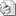 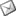 Sayı: 2009 / 63329.03.2009 tarihinde yapılan yerel seçimlerde başarılı olarak İl Genel Meclisi ve Belediye Meclislerinde görev alan teşkilat mensuplarımızın ad soyad ve iletişim bilgileri ekte takdim edilmektedir.Bilgilerinizi rica ederiz.Özcan KILKIŞ                                                                                             Selahattin ARSLANGenel Sekreter                                                                                                Başkan Vekilimeclis_uyeleri_listesi